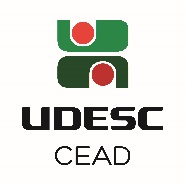 UNIVERSIDADE DO ESTADO DE SANTA CATARINA/UDESC
CENTRO DE EDUCAÇÃO A DISTÂNCIA/CEAD
DIREÇÃO DE ENSINO DE GRADUAÇÃO/DEG
SECRETARIA DE ENSINO DE GRADUAÇÃO/SEGUNIVERSIDADE DO ESTADO DE SANTA CATARINA/UDESC
CENTRO DE EDUCAÇÃO A DISTÂNCIA/CEAD
DIREÇÃO DE ENSINO DE GRADUAÇÃO/DEG
SECRETARIA DE ENSINO DE GRADUAÇÃO/SEGUNIVERSIDADE DO ESTADO DE SANTA CATARINA/UDESC
CENTRO DE EDUCAÇÃO A DISTÂNCIA/CEAD
DIREÇÃO DE ENSINO DE GRADUAÇÃO/DEG
SECRETARIA DE ENSINO DE GRADUAÇÃO/SEGREQUERIMENTO PARA SOLICITAÇÃO DE SEGUNDA CHAMADA DE AVALIAÇÃO GERAL OU EXAME FINALREQUERIMENTO PARA SOLICITAÇÃO DE SEGUNDA CHAMADA DE AVALIAÇÃO GERAL OU EXAME FINALREQUERIMENTO PARA SOLICITAÇÃO DE SEGUNDA CHAMADA DE AVALIAÇÃO GERAL OU EXAME FINALREQUERIMENTO PARA SOLICITAÇÃO DE SEGUNDA CHAMADA DE AVALIAÇÃO GERAL OU EXAME FINALTipo de Avaliação:   Tipo de Avaliação:   Tipo de Avaliação:   Tipo de Avaliação:   Ilmo/a. Sr/Srª. Chefe de Departamento do Curso de  CEAD/UDESCEu, , CPF nº  polo: /turma: , venho conforme Resolução 039/2015 – CONSEPE, solicitar realização de Segunda Chamada de Avaliação, na(s) disciplina(s) de , pelo(s) seguintes(s) motivos(s)Ilmo/a. Sr/Srª. Chefe de Departamento do Curso de  CEAD/UDESCEu, , CPF nº  polo: /turma: , venho conforme Resolução 039/2015 – CONSEPE, solicitar realização de Segunda Chamada de Avaliação, na(s) disciplina(s) de , pelo(s) seguintes(s) motivos(s)Ilmo/a. Sr/Srª. Chefe de Departamento do Curso de  CEAD/UDESCEu, , CPF nº  polo: /turma: , venho conforme Resolução 039/2015 – CONSEPE, solicitar realização de Segunda Chamada de Avaliação, na(s) disciplina(s) de , pelo(s) seguintes(s) motivos(s)Ilmo/a. Sr/Srª. Chefe de Departamento do Curso de  CEAD/UDESCEu, , CPF nº  polo: /turma: , venho conforme Resolução 039/2015 – CONSEPE, solicitar realização de Segunda Chamada de Avaliação, na(s) disciplina(s) de , pelo(s) seguintes(s) motivos(s)Anexar comprovante do motivo da solicitação. No caso de atestado médico deverá ser firmado por profissional legalmente habilitado, devendo constar: diagnóstico por escrito ou CID - Código Internacional da Doença, tempo de repouso estimado para a recuperação (quando for o caso),data da emissão do atestado, nome completo do médico, número do CRM – Registro Conselho Regional de Medicina (CARIMBO), assinatura do Médico. Em caso de doença do familiar deverá conter: nome completo do familiar e grau de parentesco, assim como a descrição da patologia do familiar ou CID. O atestado médico será RECUSADO se houver descumprimento dos requisitos aqui apresentados. Observação: A presente orientação atende ao disposto na Resolução CFM nº 1.851/2008, que altera o art. 3º da Resolução CFM nº 1.658, de 13 de fevereiro de 2002, que normatiza a emissão de atestados médicos e dá outras providências.Anexar comprovante do motivo da solicitação. No caso de atestado médico deverá ser firmado por profissional legalmente habilitado, devendo constar: diagnóstico por escrito ou CID - Código Internacional da Doença, tempo de repouso estimado para a recuperação (quando for o caso),data da emissão do atestado, nome completo do médico, número do CRM – Registro Conselho Regional de Medicina (CARIMBO), assinatura do Médico. Em caso de doença do familiar deverá conter: nome completo do familiar e grau de parentesco, assim como a descrição da patologia do familiar ou CID. O atestado médico será RECUSADO se houver descumprimento dos requisitos aqui apresentados. Observação: A presente orientação atende ao disposto na Resolução CFM nº 1.851/2008, que altera o art. 3º da Resolução CFM nº 1.658, de 13 de fevereiro de 2002, que normatiza a emissão de atestados médicos e dá outras providências.Anexar comprovante do motivo da solicitação. No caso de atestado médico deverá ser firmado por profissional legalmente habilitado, devendo constar: diagnóstico por escrito ou CID - Código Internacional da Doença, tempo de repouso estimado para a recuperação (quando for o caso),data da emissão do atestado, nome completo do médico, número do CRM – Registro Conselho Regional de Medicina (CARIMBO), assinatura do Médico. Em caso de doença do familiar deverá conter: nome completo do familiar e grau de parentesco, assim como a descrição da patologia do familiar ou CID. O atestado médico será RECUSADO se houver descumprimento dos requisitos aqui apresentados. Observação: A presente orientação atende ao disposto na Resolução CFM nº 1.851/2008, que altera o art. 3º da Resolução CFM nº 1.658, de 13 de fevereiro de 2002, que normatiza a emissão de atestados médicos e dá outras providências.Anexar comprovante do motivo da solicitação. No caso de atestado médico deverá ser firmado por profissional legalmente habilitado, devendo constar: diagnóstico por escrito ou CID - Código Internacional da Doença, tempo de repouso estimado para a recuperação (quando for o caso),data da emissão do atestado, nome completo do médico, número do CRM – Registro Conselho Regional de Medicina (CARIMBO), assinatura do Médico. Em caso de doença do familiar deverá conter: nome completo do familiar e grau de parentesco, assim como a descrição da patologia do familiar ou CID. O atestado médico será RECUSADO se houver descumprimento dos requisitos aqui apresentados. Observação: A presente orientação atende ao disposto na Resolução CFM nº 1.851/2008, que altera o art. 3º da Resolução CFM nº 1.658, de 13 de fevereiro de 2002, que normatiza a emissão de atestados médicos e dá outras providências.CONTATOCONTATOCONTATOCONTATOTelefone(s) para contato: Telefone(s) para contato: E-mail: E-mail: IMPRIMA E ASSINE ABAIXO: (OBRIGATÓRIO)IMPRIMA E ASSINE ABAIXO: (OBRIGATÓRIO)IMPRIMA E ASSINE ABAIXO: (OBRIGATÓRIO)IMPRIMA E ASSINE ABAIXO: (OBRIGATÓRIO)_____________________________, ______, _________________________, de __________. (Local e data)_____________________________________ Assinatura do requerente_____________________________, ______, _________________________, de __________. (Local e data)_____________________________________ Assinatura do requerente_____________________________, ______, _________________________, de __________. (Local e data)_____________________________________ Assinatura do requerente_____________________________, ______, _________________________, de __________. (Local e data)_____________________________________ Assinatura do requerenteINSTRUÇÕES: Preencha corretamente este requerimento, imprima, digitalize-o e encaminhe o arquivo por e-mail para o endereço seg.cead@udesc.br. INSTRUÇÕES: Preencha corretamente este requerimento, imprima, digitalize-o e encaminhe o arquivo por e-mail para o endereço seg.cead@udesc.br. INSTRUÇÕES: Preencha corretamente este requerimento, imprima, digitalize-o e encaminhe o arquivo por e-mail para o endereço seg.cead@udesc.br. INSTRUÇÕES: Preencha corretamente este requerimento, imprima, digitalize-o e encaminhe o arquivo por e-mail para o endereço seg.cead@udesc.br. Universidade do Estado de Santa CatarinaCentro de Educação a Distância - CEADAv. Madre Benvenuta, 2007 - Itacorubi - 88.035-001Florianópolis SC - Fone: (48) 3664-8400 - www.udesc.brUniversidade do Estado de Santa CatarinaCentro de Educação a Distância - CEADAv. Madre Benvenuta, 2007 - Itacorubi - 88.035-001Florianópolis SC - Fone: (48) 3664-8400 - www.udesc.brUniversidade do Estado de Santa CatarinaCentro de Educação a Distância - CEADAv. Madre Benvenuta, 2007 - Itacorubi - 88.035-001Florianópolis SC - Fone: (48) 3664-8400 - www.udesc.br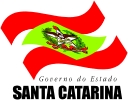 